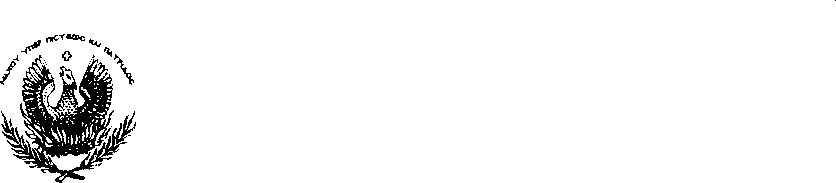 		Αρ. πρωτ  5643		Νάουσα:   29./04/2020                                       ΕΙΣΗΓΗΣΗ ΠΡΟΣ ΤΟ ΔΗΜΟΤΙΚΟ ΣΥΜΒΟΥΛΙΟ«ΘΕΜΑ : : Έγκριση ή μη διαδικασίας μίσθωσης 4ετίας , με φανερή προφορική μειοδοτική δημοπρασία, ενός οικοπέδου επί της οδού Κ. Δημητριάδη στη Νάουσα, για τις ανάγκες της λαϊκής αγοράς και του χώρου στάθμευσης αυτοκινήτων.     Προτείνουμε την μίσθωση του οικοπέδου, για την καλύτερη λειτουργία της λαϊκής αγοράς και του χώρου  στάθμευσης στην Αλάνα της οδού Χ¨Γρηγοριάδη, το  οποίο θα χρησιμοποιηθεί σαν χώρος επέκτασης της λαϊκής αγοράς, καθώς και διόδου προσέλευσης πεζών και τροχοφόρων προς και από την οδό Κ. Δημητριάδη.     Η μίσθωση της  παραπάνω έκτασης  θα γίνει σύμφωνα με τις διατάξεις του άρθρου 194 Ν.3463/06 του κώδικα Δήμων και Κοινοτήτων «Για ακίνητα που μισθώνουν οι Δήμοι και οι κοινότητες γίνεται δημοπρασία. Αν η δημοπρασία που διεξήχθη δεν απέφερε αποτέλεσμα, μπορεί να γίνει απευθείας μίσθωση με ειδικά αιτιολογημένη απόφαση του συμβουλίου τους, η οποία λαμβάνεται  με την απόλυτη πλειοψηφία του συνόλου των μελών του».Το Δημοτικό Συμβούλιο έχοντας υπόψη του τα παραπάνω καλείται :  Να εγκρίνει  την μίσθωση,  για 4 έτη με δημοπρασία, σύμφωνα με τους όρους που θα καταρτίσει η οικονομική επιτροπή του Δήμου, ενός οικοπέδου επί της οδού Κ.Δηγμητριάδη, το οποίο θα χρησιμοποιηθεί σαν χώρος επέκτασης της λαϊκής αγοράς, καθώς και διόδου προσέλευσης πεζών και τροχοφόρων προς και από την οδό Κ. Δημητριάδη.                                                                  Ο  ΑΝΤΙΔΗΜΑΡΧΟΣ                      ΟΙΚΟΝΟΜΙΚΩΝ  - ΔΙΟΙΚΗΤΙΚΩΝ ΥΠΗΡΕΣΙΩΝ                                           ΚΑΡΑΓΙΑΝΝΙΔΗΣ ΑΝΤΩΝΙΟΣ